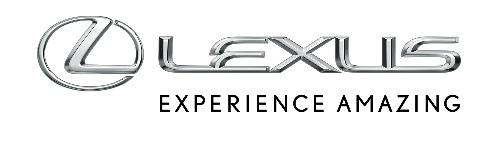 31 STYCZNIA 2017'A JEDNAK' TEMATEM INSPIRACJILEXUS DESIGN AWARD 2017OGŁOSZONO LISTE FINALISTÓWLexus International przedstawił dzisiaj listę 12 finalistów konkursu Lexus Design Award 2017. Pierwsza edycja tego międzynarodowego konkursu odbyła się w roku 2013, a jego głównym celem jest stymulowanie rozwijania idei budowania lepszego jutra i wspieranie młodych, wyjątkowych projektantów. W tym roku Lexus celebruje 5-tą rocznicę konkursu.Do tegorcznego konkursu zgłoszono 1152 projekty z 63 krajów, a tematem przewodnim jest “A JEDNAK”. “A JEDNAK” inspiruje do poszukiwania synergii między elementami z pozoru przeciwnymi, jak na przykład: przestronny a jednak aerodynamiczny. Dzięki harmonizacji sprzecznych elementów otwierają się wizjonerskie granice progresywnego wzornictwa i technologii zapewniających niesamowite, nowe doświadczenia w świecie.W listopadzie 2016 panel światowej sławy projektantów i kreatorów, tworzący jury konkursu wybrał 12 finalistów. Czterech z nich otrzymało możliwość zbudowania prototypu swojego projektu.Prototyp projektu :Having nothing, and yet possessing everything, Ahran Won (Korea)Kapsuła mobilnego życia.PIXEL, Hiroto Yoshizoe (JaponiaStruktura pozwalająca doświadczyć istnienia światła, a jednak cieniaPlayer's Pflute, Jia Wu (Chiny)Warzywny, a jednak instrument muzyczny pozwala uczyć się przez zabawęStructural Color- Static Yet Changing, Jessica Fügler (USA)Statyczna, a jednak zmienna struktura zależna od punktu widzeniaPozostali finaliści:Buoyant Measuring Spoon for the Blind, Eunjin Park (Korea)Miarka, pozwalająca niewidomym ocenić ilość – niewidoczny a jednak mierzalnyThe Landscape of Paper, Kuniko Maeda (Japonia)Jednorazowy, a jednak do wielokrotnego użytku materiał wykorzystujący tradycyjną i nowoczesną technologięMass Production to Unique Items, Grupa TAKEHANAKE-Bungorogama (Japonia)Masowo produkowane, a jednak unikalne przedmioty z ceramiki wykonywane w przenośnym piecuPaper Kettle, Ryo Katayama (Japonia)Palny, a jednak ognioodporny czajnik z papieruPlatanaceae, Paula Cermeño (Peru)Bandaż z liści bananowca, syntetyczny, a jednak biodegradowalny, przynoszący ukojeniePOD: Homeless YET Home, Group Name: MODlab(USA)Tymczasowe schronienie dla bezdomnych, bezdomni, a jednak mający domRETROSPECTION PROJECT / TIME TUNE RADIO, Takuro Sanda (Japonia)Nowoczesna, a jednak retro stacja radiowa z programami z przeszłości, a jednak z teraźniejszościTraffic Light System, Evgeny Arinin（Rosja)Prosty, a jednak wyrafinowany system sygnalizacji świetlnejTworzenie prototypów czterech wybranych projektów nadzorowało i wspomagało grono znanych mentorów: architekci i interdyscyplinarni projektanci  Neri & Hu, projektant Max Lamb, projektantka/architekt Elena Manferdini oraz artyści i architekci Snarkitecture. Byli także mentorami finalistów w poprzedniej edycji konkursuCztery prototypy, jak również wszystkie finałowe prace, będą  zaprezentowane podczas tegorocznego Milan Design Week na specjalnej wystawie Lexusa w dniach od 3 kwietnia ( dzień prasowy i prezentacja zwycięzców) do 9 kwietnia. 3. kwietnia finaliści zaprezentują swoje prace jurorom i światowym mediom, po czym jurorzy ogłoszą zwycięzcę Grand Prix wśród czterech wykonanych prototypów. Ten moment będzie kulminacyjnym podczas piątej edycji Lexus Design Award 2017.Więcej informacji i zdjęcia :	Lexus Design Award website: www.lexusdesignaward.com Instagram: https://www.instagram.com/lexusdesignaward/   @lexusdesignaward Official hashtags: #LexusDesignAward; #MilanDesignWeek;Więcej szczegółów na temat obecności Lexusa podczas Milan Design Week* 2017 zostanie ogłoszonych w połowie lutego na stronie Lexus Design Award.* Największa światowa wystawa projektantów, znana także pod nazwą  Salone Del Mobile, pokazująca wydarzenia i projekty w wielu kategoriach, m.in. projekty mebli, ubrań, materiałów. Lexus Design Award 2017 cztery wybrane projekty Lexus Design Award 2017 pozostałych 8 finalistów:Jurorzy :Paola Antonelli / Kurator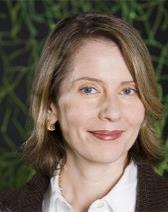 Antonelli dołączyła do Muzeum Sztuki Nowoczesnej w 1994 roku i jest starszym kustoszem w Dziale Architektury i Wzornictwa, a także dyrektorem MOMA odpowiedzialną za Badania i Rozwój. Wykładała w TED, na Światowym Forum Ekonomicznym w Davos, a także na kilku innych międzynarodowych konferencjach. Jej celem jest promowanie zrozumienia pozytywnego wpływu projektów na świat i dbałość o jego pełne uznanie i wykorzystanie. Obecnie pracuje na kilku nowoczesnych wystawach ,  a także pracuje nad książką States of Design na temat różnorodności i różnych dziedzin współczesnego                                              projektowania..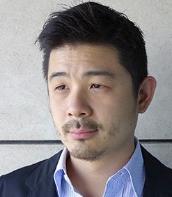 Aric Chen / KuratorArie Chen jest Głównym Kuratorem Projektowania i Architektury M +, nowego muzeum kultury wizualnej (obecnie w budowie) w dzielnicy kultury West Kowloon  w Hongkongu. Wcześniej pełnił funkcję dyrektora kreatywnego Beijing Design Week, prowadząc udane wznowienie tej imprezy.     W 2011 i 2012 roku Chen został kuratorem i organizatorem licznych wystaw i projektów w muzeach, podczas biennale i innych wydarzeń na arenie międzynarodowej, często publikował w mediach,  w tym w The New York Times, Monocle,                                                                           Architectural Record i PIN-UP.Toyo Ito / Architekt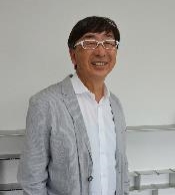 
Ito jest absolwentem Uniwersytetu w Tokio, Wydział Architektury w 1965. Jego główne prace to: Sendai Mediateka, Tama Art University Library (Hachioji), Tajwan University, Kolegium Nauk Społecznych (Tajwan ROC), "Minna no Mori '.  Projekty w ramach rozwoju obejmują: Narodowy Teatr Taichung (Tajwan ROC), Nowy Athletic Field and Sports Park w Aomori (wstępny tytuł) i kilka innych. Wśród licznych wyróżnień są Architectural Institute of Japan Prize, Złotego Lwa na Biennale w Wenecji, Royal Gold                                             Medal od The Royal Institute of British Architects i Nagroda Pritzkera.Birgit Lohmann / Chief Editor of designboom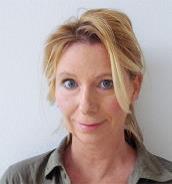 
Urodzona w Hamburgu, Lohmann studiowała wzornictwo przemysłowe w Florencji zanim przeniosła się do Mediolanu, gdzie mieszka i pracuje od 1987 roku jako projektant i kierownik rozwoju produktów dla wielu włoskich architektów i projektantów. Pracowała także jako historyk designu dla wydziałów sprawiedliwości i międzynarodowych domów aukcyjnych. Jako badacz i wykładowca,  prowadzi seminaria na temat wzornictwa przemysłowego na wielu prestiżowych międzynarodowych uniwersytetach. W 1999 roku                                           była współzałożycielką Designboom, gdzie jest obecnie redaktor naczelną, jest także                                           kierownikiem programów edukacyjnych i kuratorem Międzynarodowych wystaw.Alice Rawsthorn / Design Commentator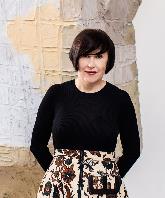 Alice Rawsthorn pisze o projektowaniu w International New York Times and frieze.   Jej najnowsza książka Hello World: Gdzie projekt spotyka się z życiem  bada wpływ projektowania na nasze życie: przeszłość, teraźniejszość i przyszłość. Występuje podczas światowych imprez, w tym Ted i corocznych spotkaniach Światowego Forum Ekonomicznego w Davos, w Szwajcarii. Alice jest przewodniczącą powierników Galerii Chisenhale z siedzibą w Londynie i współczesnej grupy tanecznej Michael Clark Company                                          oraz powiernikiem Whitechapel Gallery. Została odznaczona Orderem Imperium                                         Brytyjskiego (OBE) za usługi w zakresie projektowania i sztuki.Yoshihiro Sawa / Executive Vice President of Lexus International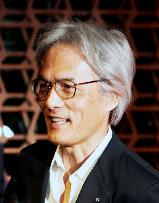 
Yoshihiro Sawa ukończył Kioto Institute of Technology z tytułem Bachelor of Science w dziedzinie inżynierii i projektowania. Od czasu dołączenia do Toyota Motor Corporation w 1980 roku pełnił szereg stanowisk związanych z projektowaniem, w tym dyrektora ds Global Design, Planning Division. Został mianowany wiceprezesem Lexus International w kwietniu 2016 r.Mentorzy:Neri & Hu / Architects and Interdisciplinary Designers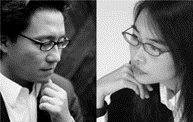 Lyndon Neri i Rossana Hu, współzałożyciele Neri & Hu Biura Projektowania i Badań z siedzibą w Szanghaju, pracują nad projektami interdyscyplinarnymi na całym świecie, dążąc do stworzenia nowego paradygmatu w architekturze. W 2014 roku, Wallpaper * przyznał  Neri & Hu w 2014 tytuł Designer of the Year. W 2013 roku, zostali wprowadzeni w USA do Interior Design Hall of Fame. Neri & Hu wierzą, że badania są kluczowym narzędziem podczas procesu projektowania,      i jak każdy etap wnosi swój niepowtarzalny zestaw zagadnień kontekstowych. Zajmują się architekturą projektowaniem wnętrz, planowaniem całościowym, usługami graficznymi.  Neri & Hu przyznają, że współczesne trendy związane z budynkami wykraczają poza granice tradycyjnej architektury. Zamiast zaczynać od stereotypowego projektu, praca Neri & Hu jest zaczyna się od dynamicznej interakcji  doświadczenia, detali, materiałów, formy i światła.Max Lamb / Designer 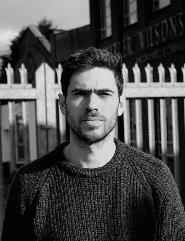 Max pracuje w otoczeniu tradycyjnego wiejskiego krajobrazu  - plaży jako odlewni, kamieniołomu jako warsztatu, ściętych cisów osiedla Chatsworth jako materiału  objętego ochroną. Jest równie zafascynowany miastem, a jego zdolność do adaptacji       i odpowiedzi na potrzeby różnych środowisk pozwala mu tworzyć projekty unikalne dla miejsca i czasu.Max nie jest przywiązany do jednego materiału lub procesu, nie stara się również projektować, aby rozwiązać jakiś problem. Wykorzystuje raczej cechy materiału, aby wydobyć jego naturalne wartości i piękno. Jego metody są zarówno proste i nowoczesne. Jest jednocześnie projektantem i producentem, współpracując z hutami i fabrykami, co spowodowane jest skalą i złożonością projektu. Istniejejednakże ciągłość zasad, które stosuje - szanuje materiał, celebruje proces, uwzględnia zdolności człowieka i jego ograniczenia.Elena Manferdini / Designer and Architect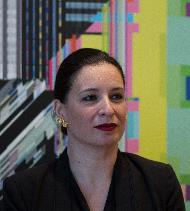 Elena Manferdini, założycielka i właścicielka Atelier Manferdini, z siedzibą w Venice w Kalifornii, projektowała wiele obiektów sztuki i architektury w Stanach Zjednoczonych, Europie i Azji, w tym w Pawilonie Museum of Contemporary Art w Los Angeles. Jej firma współpracuje z renomowanymi firmami takimi jak Swarovski,  Sephora a jej prace były wyróżniane przez znane światowe magazyny, w tym Elle, Vogue i The New York Times. Obecnie Absolwentka Katedry na Southern California Institute of Architecture prowadzi zajecia w MIT, Princeton, na Uniwersytecie Tsinghua i Bauhausu. W 2013 została wyróżniona pofczas wystawy COLA Fellowship, aby wspierać produkcję oryginalnych dzieł sztuki. W 2011 roku otrzymała prestiżową coroczną dotację z United States Artists (USA) a jej projekt Blossom dla Alessi otrzymał nagrodę Good Design. Snarkitecture / Artists and Architects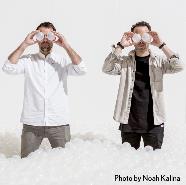  W 2008 roku Daniel Arsham i Alex Mustonen założyli Snarkitecture, firmę, której celem jest współpraca i eksperymentalna praktyka operacyjna między sztuką i architekturą. Udostępnianie wzajemnych zainteresowań na przecięciu sztuki i architektury towarzyszy im od czasów studenckich w Cooper Union w Nowym Jorku. Pierwsza wspólna praca została wykonana dla Dior Homme. Nazwa firmy wywodzi się z  fantazyjnego poematu Lewisa Carrolla "Polowanie na Snarka" . Snarkitecture projektuje obiekty za pomocą nowych i twórczych metod, tworząc chwile zachwytu i interakcji ludzi i otoczenia. Przekształcając znane w niezwykłe, Snarkitecture tworzy nieoczekiwane architektoniczne formy.KONKURS LEXUS DESIGN AWARDLexus Design Award jest od 2013 roku międzynarodowym konkursem dla mlodych, wchodzacych w świat sztuki projektantów z całego świata. Nagroda pozwala uczestnikom rozwijać karierę i uczestniczyć w tworzeniu lepszego jutra. Jest także, dla czterech wyróżnionych projektantów,  niezwykłą możliwością pracy pod okiem światowej sławy projektantów jako mentorów przy tworzeniu prototypów swoich projektów, a w efekcie – zaprezentowania ich podczas jednego z największych światowych wydarzeń designerskich – Milan Design Week. 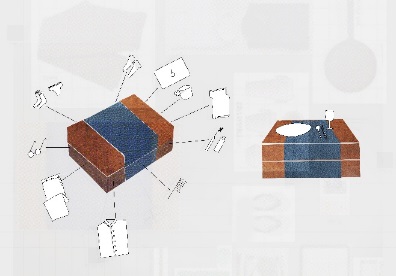 TytułHaving nothing, and yet possessing everything.Projektant(Kraj)Ahran Won (Korea)Kraj zamieszkaniaUSAOpisKapsuła mobilnego życiaMentorNeri and Hu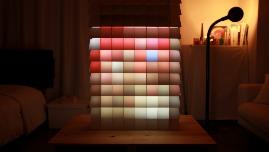 TytułPIXELProjektant(Kraj)Hiroto Yoshizoe (Japan)Kraj zamieszkania JaponiaOpisStruktura pozwalająca doświadczyć istnienia światła a jednak cieniaMentorSnarkitecture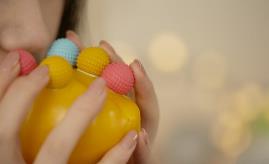 TytułPlayer's PfluteProjektant(Kraj)Jia Wu (China)Kraj zamieszkaniaChinyOpisWarzywny a jednak instrument muzyczny pozwala uczyć się przez zabawęMentorMax Lamb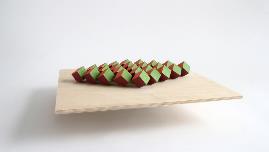 TytułStructural Color - Static Yet ChangingProjektant(Kraj)Jessica Fügler (USA)Kraj zamieszkania USAOpisStatyczna a jednak zmienna struktura zależna od punktu widzeniaMentorElena Manferdini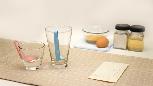 TytułBuoyant Measuring Spoon for the BlindProjektant (kraj)Eunjin Park (Korea)Kraj zamieszkaniaKoreaOpisMiarka, pozwalająca niewidomym ocenić ilość – niewidoczny, a jednak mierzalny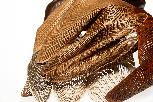 TytułThe Landscape of PaperProjektant (Kraj)Kuniko Maeda (Japonia)Kraj zamieszkaniaUKOpisJednorazowy, a jednak do wielokrotnego użytku materiał wykorzystujący tradycyjną i nowoczesną technologię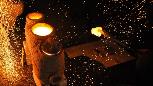 TytułMass Production to Unique ItemsProjektant (Kraj)Grupa: TAKEHANAKE-BungorogamaYoshifumi Takehana, Bungo Okuda, Akira Okuda (Japonia)Kraj zamieszkaniaJaponiaOpisMasowo produkowane, a jednak unikalne przedmioty z ceramiki wykonywane w przenośnym piecu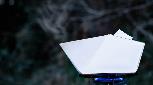 TytułPaper KettleProjektant (Kraj)Ryo Katayama (Japonia)Kraj zamieszkaniaJaponiaOpisPalny, a jednak ognioodporny czajnik z papieru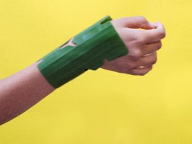 TytułPlatanaceaeProjektant (Kraj)Paula Cermeño (Peru)Kraj zamieszkaniaSzwajcariaDescriptionBandaż z liści bananowca, syntetyczny, a jednak biodegradowalny, przynoszący ukojenie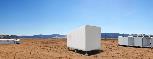 TytułPOD: Homeless YET HomeProjektant (Kraj)Group Name: MODlabEric Schwartzbach (USA), Benjamin Ward (USA)Kraj zamieszkaniaUSAOpisTymczasowe schronienie dla bezdomnych, bezdomni, a jednak mający dom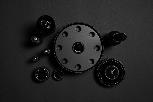 TytułRETROSPECTION PROJECT / TIME TUNE RADIOProjektant(Kraj)Takuro Sanda (Japonia)Kraj zamieszkaniaJaponiaOpisNowoczesna, a jednak retro stacja radiowa z programami z przeszłości, a jednak z teraźniejszości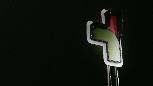 TytułTraffic Light SystemProjektant (Kraj)Evgeny Arinin（Rosja)Kraj zamieszkaniaRosjaOpisProsty, a jednak wyrafinowany system sygnalizacji świetlnej